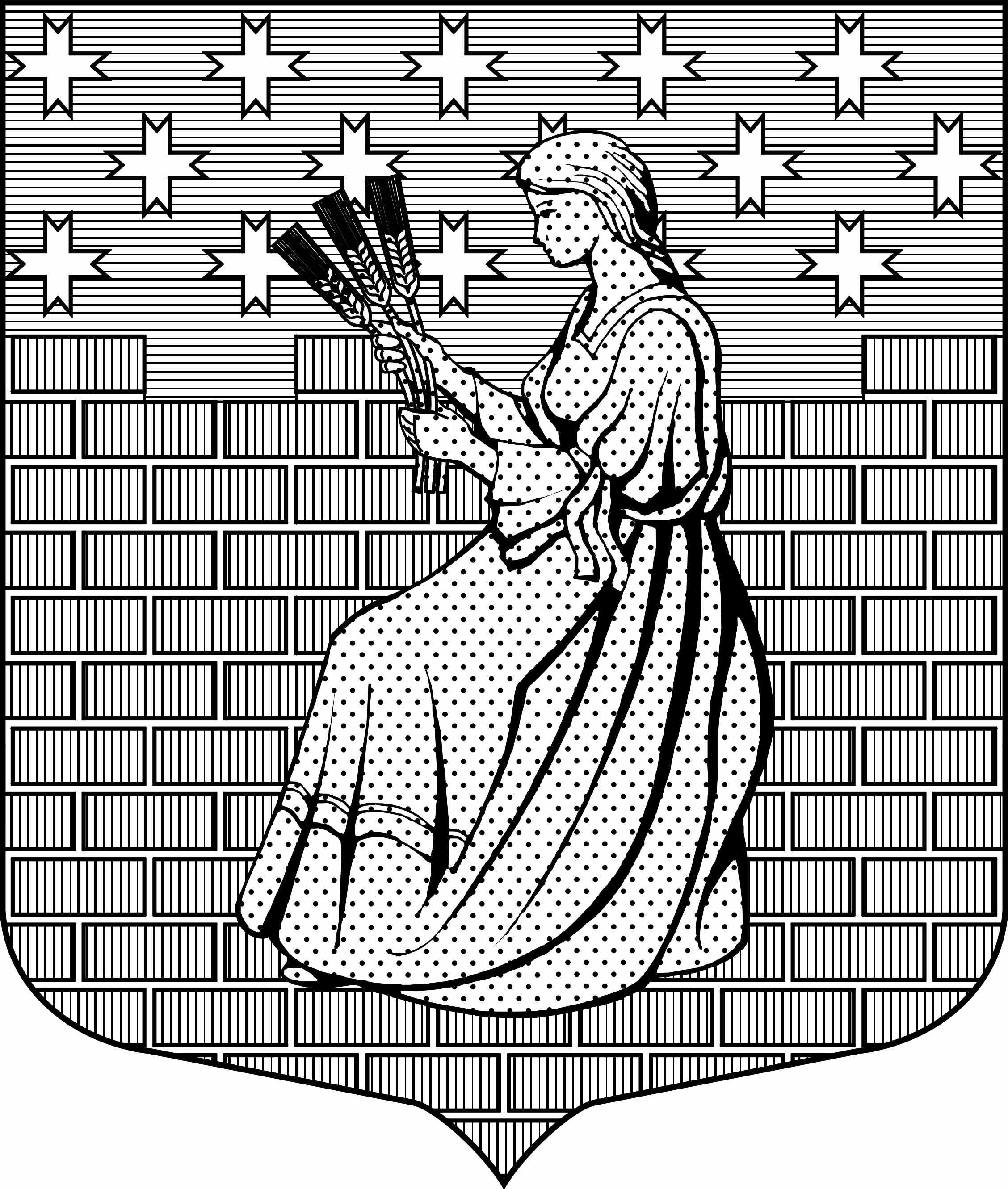 МУНИЦИПАЛЬНОЕ ОБРАЗОВАНИЕ“НОВОДЕВЯТКИНСКОЕ СЕЛЬСКОЕ ПОСЕЛЕНИЕ”ВСЕВОЛОЖСКОГО МУНИЦИПАЛЬНОГО РАЙОНАЛЕНИНГРАДСКОЙ ОБЛАСТИ_____________________________________________________________________________188661, РФ , Ленинградская обл., Всеволожский район, дер. Новое Девяткино дом 57 оф. 83  тел./факс (812) 595-74-44СОВЕТ ДЕПУТАТОВ пятого созываРЕШЕНИЕ«22» декабря 2021 г.                                                                                                     № 89/01-02дер. Новое Девяткино                                                                                                                         Об утвержденииактуализированной схемыводоснабжения и водоотведениямуниципального образования «Новодевяткинское сельское поселение»Всеволожского муниципального районаЛенинградской области на 2022 год В целях исполнения положений Федерального закона от 07.12.2011 г.  № 416-ФЗ «О водоснабжении и водоотведении», Федерального закона от 06.10.2003 г. № 131-ФЗ «Об общих принципах организации местного самоуправления в Российской Федерации», Постановления Правительства Российской Федерации от 05.09.2013 г. № 782 «О схемах водоснабжения и водоотведения», руководствуясь Уставом муниципального образования,  совет депутатов принял РЕШЕНИЕ: 1.Утвердить актуализированную схему водоснабжения и водоотведения муниципального образования «Новодевяткинское сельское поселение» Всеволожского муниципального района Ленинградской области на 2022 год согласно приложению к настоящему решению.2. Признать утратившим силу  решение совета депутатов № 14/01-02 от 11.03.2020 г. «Об утверждении  (актуализации по состоянию на март 2020г.) схемы водоснабжения и водоотведения муниципального образования «Новодевяткинское сельское поселение» Всеволожского муниципального района Ленинградской области».                                                                            3.Настоящее решения вступает в силу со дня его принятия.4.Опубликовать настоящее решение  в газете «Вести» и разместить схему  водоснабжения и водоотведения муниципального образования «Новодевяткинское сельское поселение» Всеволожского муниципального района Ленинградской области на официальном сайте МО «Новодевяткинское сельское поселение»  в сети Интернет.5. Контроль за исполнением настоящего решения возложить на постоянную комиссию совета депутатов по вопросам жилищно-коммунального хозяйства, благоустройству, промышленности, транспорту и связи, строительству и архитектуре.Глава муниципального образования                                                                      Д.А. Майоров 